Brochure2016. november 15. 19:51 - admin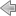 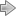 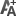 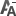 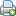 Brochure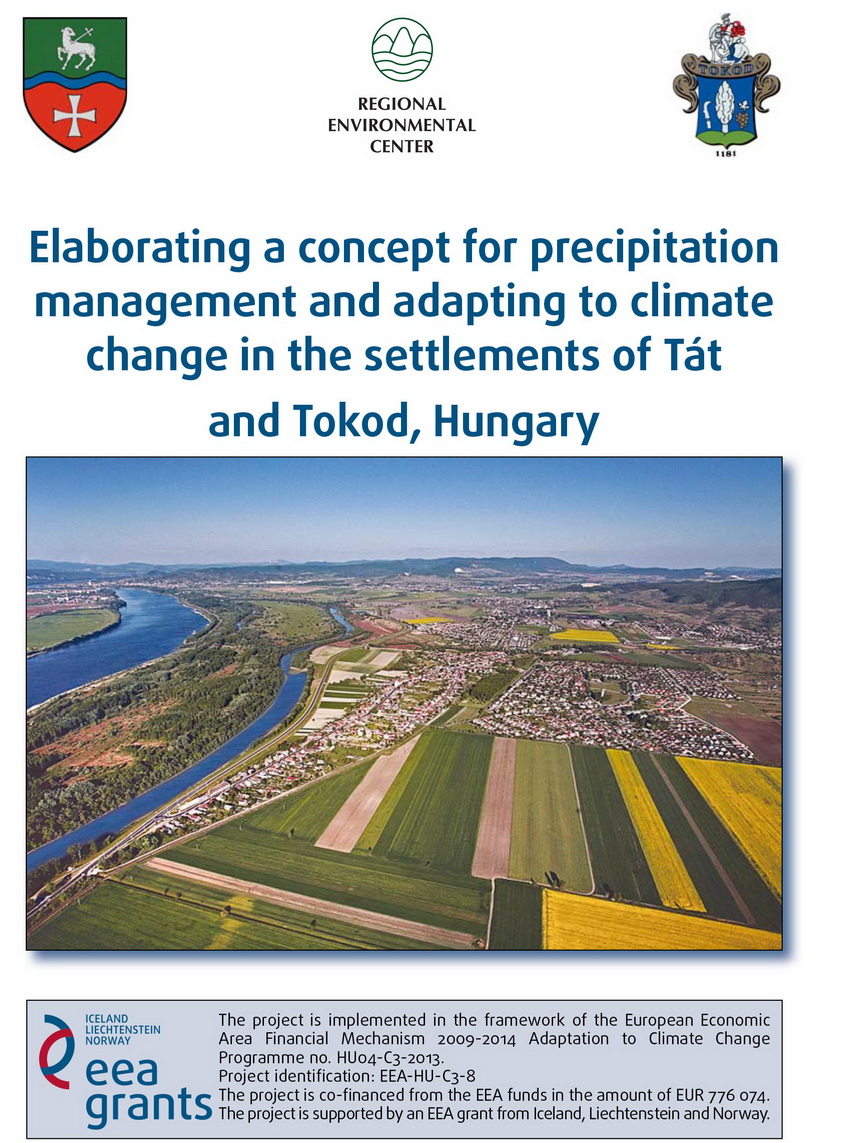 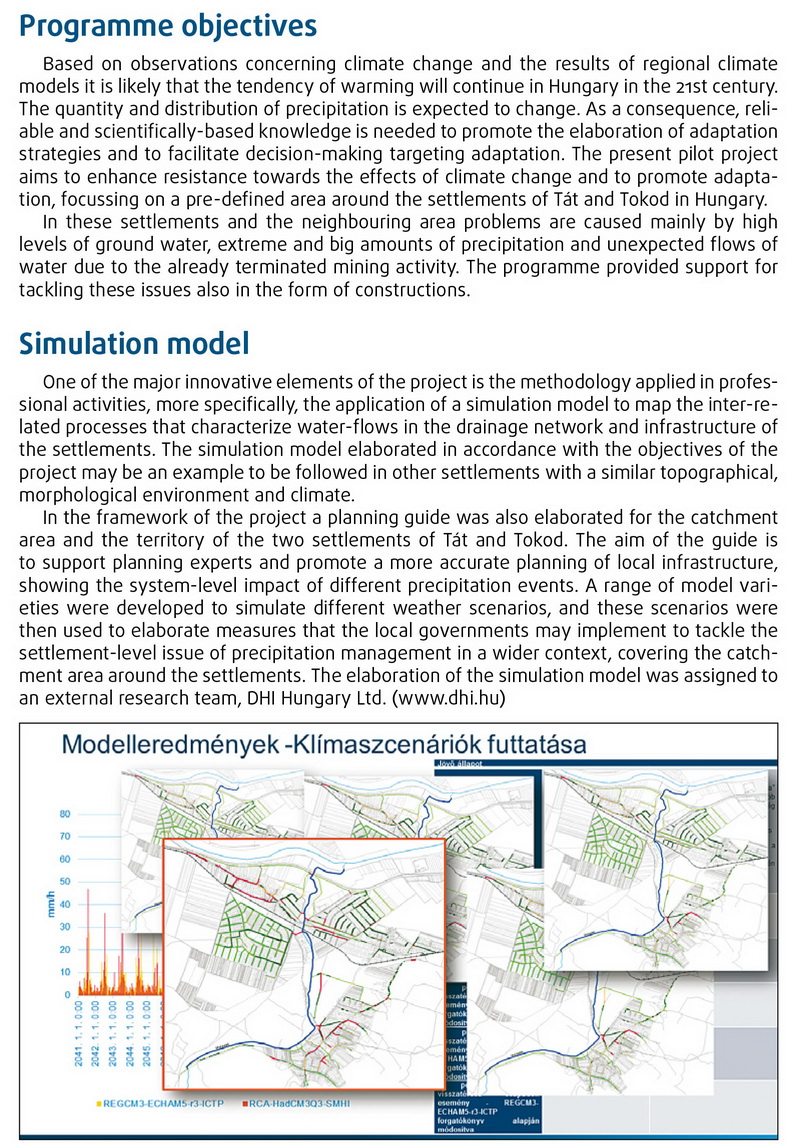 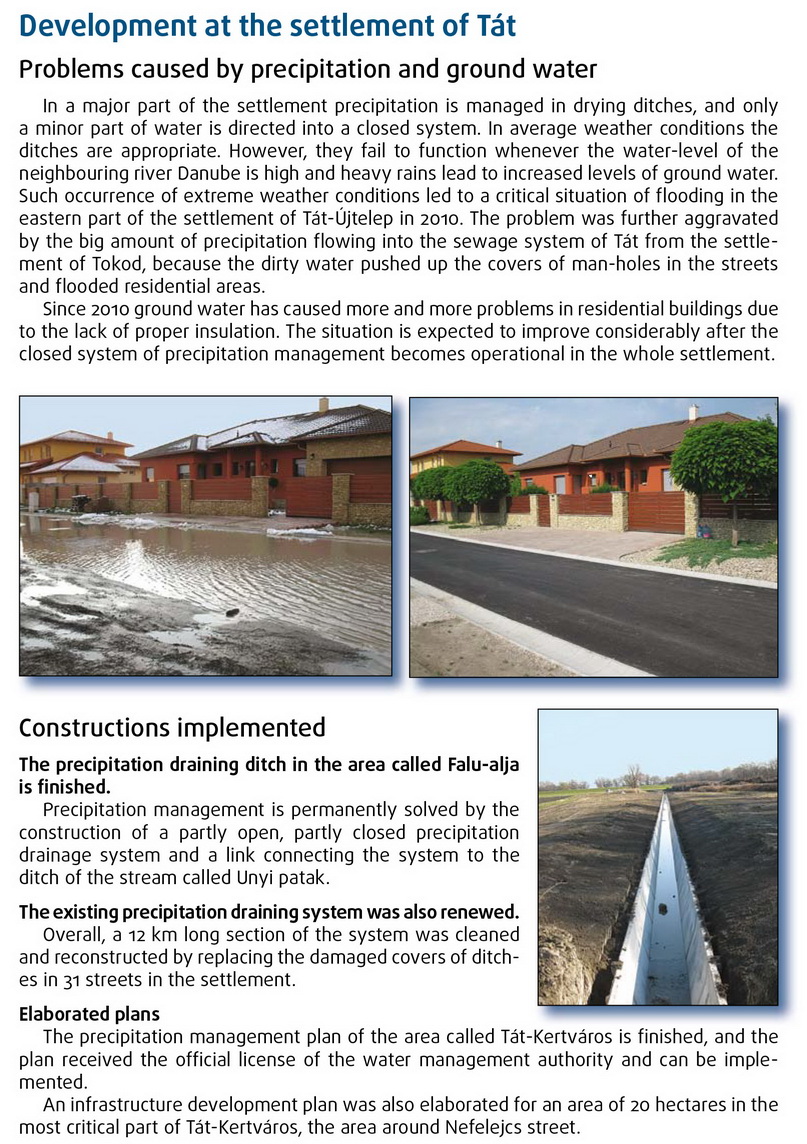 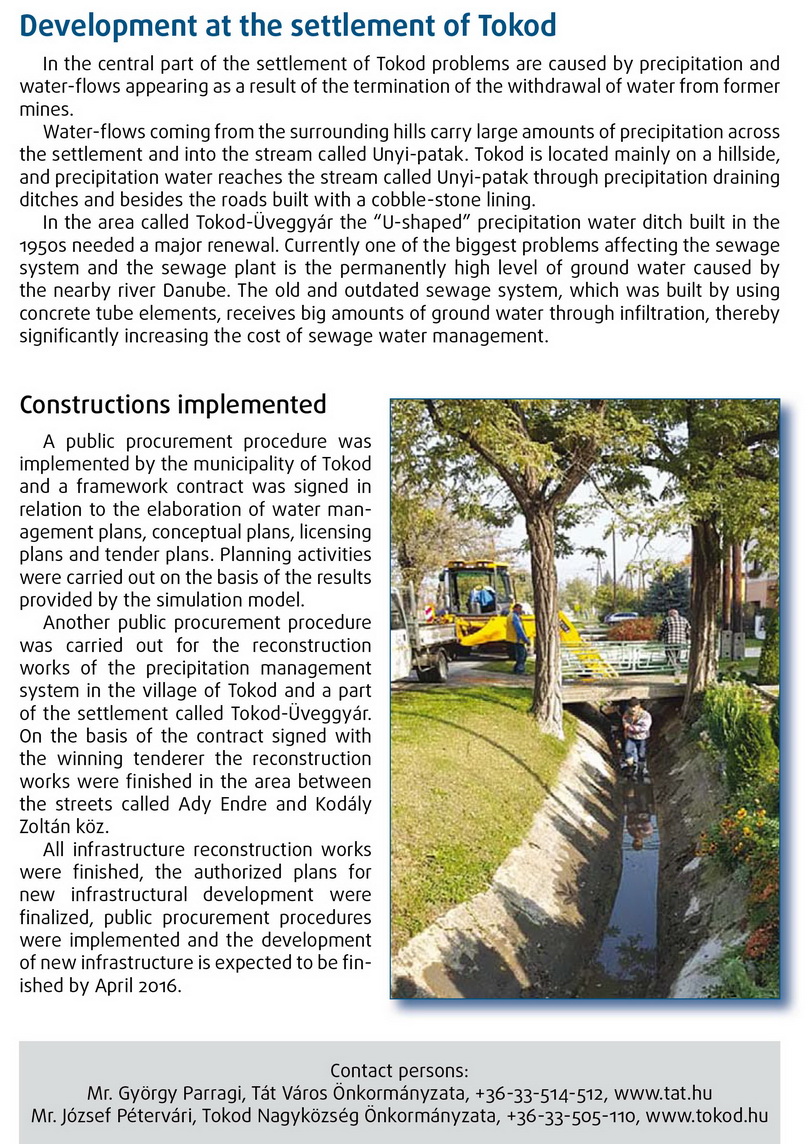 